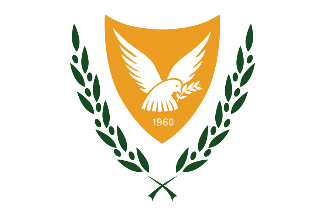 Ποιος είναι ο επίσημος τίτλος της Ομοσπονδίας σας;Κυπριακή ΟμοσπονδίαΥπάρχουν αισθητικές προδιαγραφές που είναι δεσμευτικές και θα πρέπει να τηρηθούν; Eαν Ναι, ποιες είναι;Όχι√	Ναι√	Λογότυπο Κυπριακής Ομοσπονδίας√	Χρώματα (Πορτοκαλί, Πράσινο, Άσπρο)√	Άλλα (Όνομα και Λογότυπο Χορηγών, Ημερολόγιο στην Αρχική Σελίδα)Επιλέξετε ποιο/ποια επίπεδα πρόσβασης θα έχουν οι χρήστες σας (περαιτέρω λεπτομέρειες για τους χρήστες θα συζητηθούν σε μεταγενέστερο στάδιο).√	Διαχειριστής τοποθεσίας (Site Administrator) – πλήρης έλεγχος της τοποθεσίας √	Συνεργάτης (Contributor) – επιτρέπει στους χρήστες να προσθέτουν, αφαιρούν, διαγράφουν μόνο δικά τους στοιχεία.√	Αναγνώστης (Reader) – επιτρέπει στους χρήστες να διαβάζουν μόνο και να κάνουν ανάληψη αρχείων. Περιορισμός πρόσβασης στους χρήστες σχετικά με το περιεχόμενο της τοποθεσίας:Ναι √	ΌχιΠοιες από τις πιο κάτω κοινές θεματικές ενότητες θα περιλαμβάνονται στην ιστοσελίδα; Στην ιστοσελίδα της Ομοσπονδίας θα υπάρχουν πληροφορίες σχετικά με τα σωματεία-μέλη της; Εάν Ναι, ποιες θα είναι αυτές και ποιοι θα έχουν πρόσβαση; Θα υπάρχει αναφορά σε όλα τα σωματεία τα οποία είναι μέλη της Ομοσπονδίας και θα είναι διαθέσιμα τα στοιχεία επικοινωνίας για όλους τους επισκέπτες της ιστοσελίδας ανεξαιρέτως.Θα υπάρχει ξεχωριστός χώρος αποθήκευσης εγγράφων για κάθε σωματείο;Ναι 			√	ΌχιΘα υπάρχουν πρότυπα εντύπων στην ενότητα «Έντυπα»; Εάν Ναι, τότε επισυνάψετε τα πρότυπα.  √	Ναι ΌχιΠεδία για τις ιδιότητες δραστηριοτήτων που θα καταχωρούνται στη θεματική ενότητα «Ημερολόγιο». Τα εν λόγω πεδία είναι απαραίτητα για τη σωστή ταξινόμηση και κατηγοριοποίηση των δραστηριοτήτων. Σχόλια………………………………………………………………………………………………………………………………………………………………………………………………………………………………………………………………………………………………………………………………………………………………………………………………………………………………………………………………………………………………………………………………………………………………………………………………………………………………………………………………………………………………………………………………………………………………………………………………………………………………………………………………………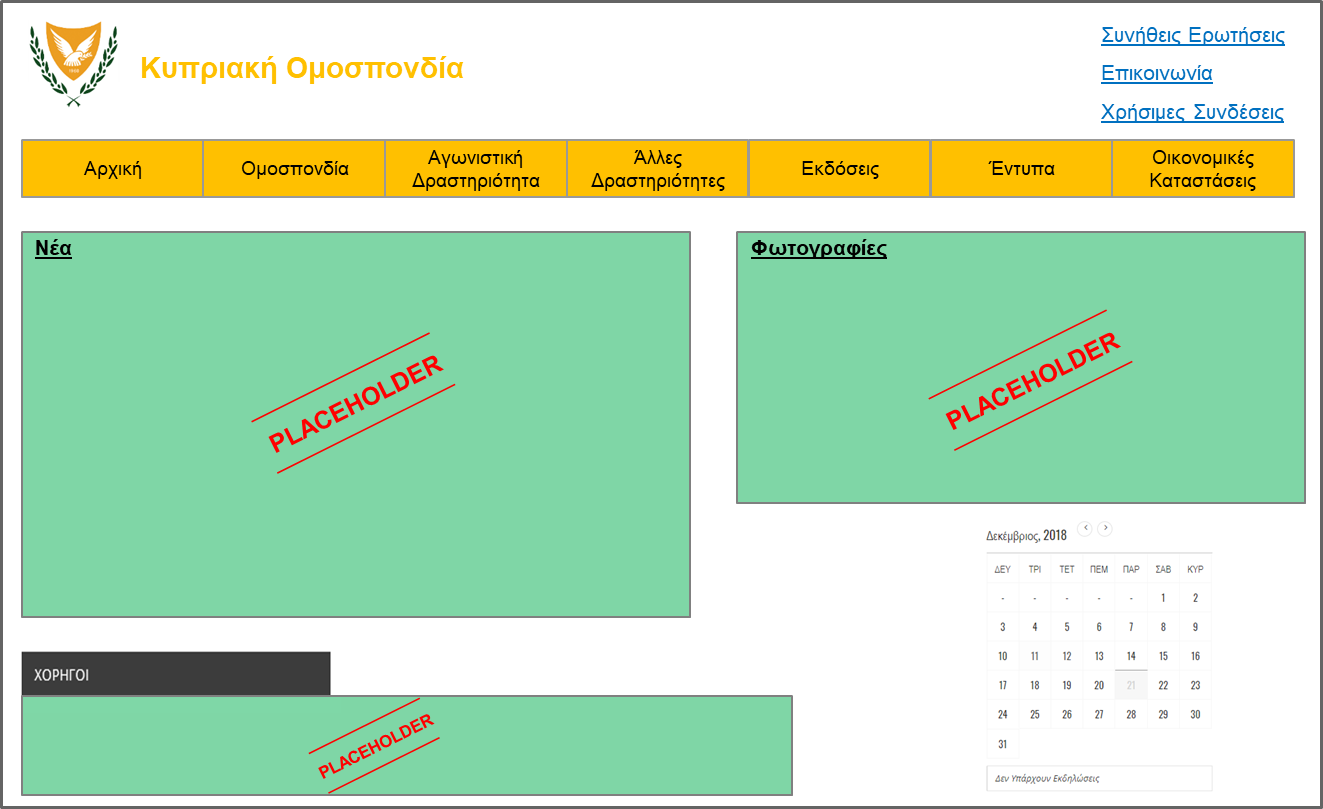 Οδηγίες: Παρακαλώ απαντήστε τις πιο κάτω ερωτήσεις. ΘΕΜΑΤΙΚΗ  ΕΝΟΤΗΤΑΝΑΙΟΧΙΑρχική Σελίδα√Ομοσπονδία√Αγωνιστική Δραστηριότητα√Εκπαίδευση και ΕπιμόρφωσηΚοινωνική ΕυθύνηΆλλες ΔραστηριότητεςΈντυπα√Νέα√Επικοινωνία√Εκδόσεις√Κοινά Έγγραφα (π.χ. εγχειρίδιο, συνήθεις ερωτήσεις)√Οικονομικές Καταστάσεις√Χρήσιμες Συνδέσεις√Ημερολόγιο√Άλλη ενότητα: …………………………………….Όνομα πεδίουΤύπος πεδίου√Τίτλος δραστηριότηταςΚαταχωρείται ο τίτλος του εγγράφου (π.χ. Συμμετοχή σε Διεθνή Αγώνα)√Κατηγορία δραστηριότηταςΕπιλογές:Αθλητικές Ημερίδες/ Εκπαιδευτικά ΣεμινάριαΔιασκέψεις ΤύπουΣυναντήσεις με άλλους φορείςΔιάφορες Εκδηλώσεις√Χώρος και Αίθουσα δραστηριότηταςΚαταχωρείται η τοποθεσία της δραστηριότητας√Ημερομηνία και Ώρα Έναρξης Επιλογή από ημερολόγιο√Ημερομηνία και Ώρα Λήξης Επιλογή από ημερολόγιο√ΣυμμετέχοντεςΚαταχωρούνται οι συμμετέχοντες της δραστηριότητας √ΠεριγραφήΚαταχωρούνται τυχόν σχόλια ή σύντομη περιγραφή της δραστηριότητας √ΟλοήμερηΕπιλέγεται αν η δραστηριότητα είναι ολοήμερο συμβάνΕπαναλαμβανόμενηΕπιλέγεται αν η δραστηριότητα είναι επαναλαμβανόμενη (π.χ. κάθε μέρα/μήνα/χρόνο ή για κάποιο χρονικό διάστημα)√Δημιουργήθηκε απόAutomaticAutomaticΗμερ. ΔημιουργίαςAutomaticAutomaticΤροποποιήθηκε από AutomaticAutomaticΗμερ. ΤροποποίησηςAutomaticAutomatic